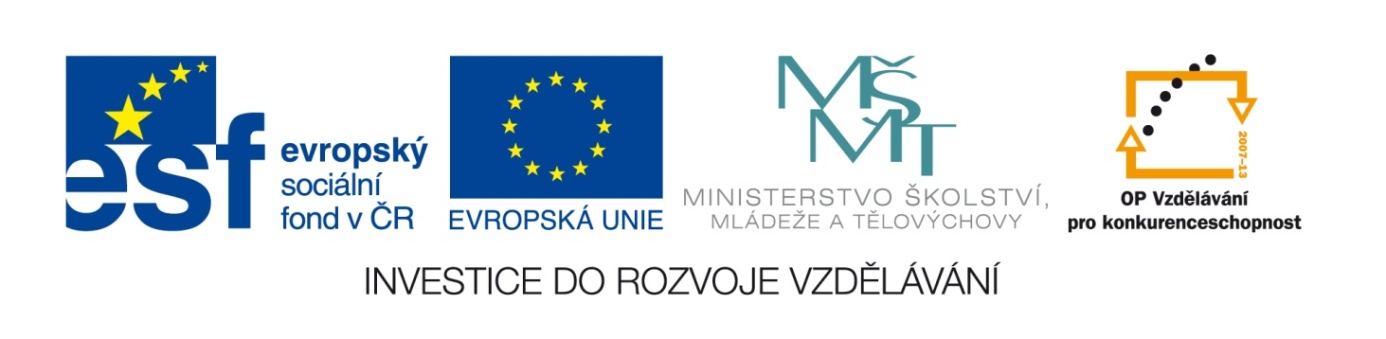 Označení materiálu: 	 		VY_32_INOVACE_STEIV_MATEMATIKA1_16Název materiálu:			Lineární rovniceTematická oblast:	Matematika 1. ročník /E obory/ 	Anotace:	Pracovní list slouží k procvičení řešení jednoduchých lineárních rovnic.Očekávaný výstup:	Ovládá úpravy jednoduchých lineárních rovnic, vyjádření neznámé a provede zkoušku správnosti řešení dosazením hodnoty neznámé do zadání.Klíčová slova:	Lineární rovnice, úprava rovnice, zkouška správnosti řešeníMetodika: 	Slouží k procvičení řešení jednoduchých lineárních rovnic. Pracovní list lze rozeslat žákům elektronicky či elektronicky použít ve výuce.Obor:					Stravovací a ubytovací služby, Strojírenské práceRočník:					1.Autor: 					Ing. Ivan ŠtevulaZpracováno dne: 			24. 3. 2013Prohlašuji, že při tvorbě výukového materiálu jsem respektoval(a) všeobecně užívané právní a morální zvyklosti, autorská a jiná práva třetích osob, zejména práva duševního vlastnictví (např. práva k obchodní firmě, autorská práva k software, k filmovým, hudebním a fotografickým dílům nebo práva k ochranným známkám) dle zákona 121/2000 Sb. (autorský zákon). Nesu veškerou právní odpovědnost za obsah a původ svého díla.Lineární rovniceUpravte rovnice tak, aby na straně levé zůstaly všechny členy s x a na straně pravé čísla.3.(x – 2) = 65x – 4 = 2x – 3 6 – 3x = 5 – 7x2.(3 + x) = 3.(4 – x)6x – 5 = 4.(3 – x)2x + 6 = 3x – 44x – 3 = 2x + 58x – 5 = 4.(2x + 5)2x + 3 = 5x + 43.(3 – x) = 2.(4 – 2x)6x – 2 = 3x + 43x + 7 = 5.(2x + 4)3 – 5x = 6 – 2x2 = 5x – 4 Upravte rovnice tak, aby na straně levé zůstalo samotné x.4.(x – 3) = 83x – 8 = 4x – 3 6 – 3x = 10 – 7x2.(4 + x) = 3.(4 – x)– 6x – 5 = 2.(5 – x)2x + 6 = 4x + 14– 5x + 4 = 3x – 122x + 4 = – 53x – 5 = – 5x + 11– 4.(3 – 2x) = – 3.( – 6 + 2x)– 5 – 4x = – 3x + 43x – 6 = – 2.( – 4 + 2x)3x – 9 = –2.(5 + x)4x + 6 = 6x + 43.( –5 –x) = 2x + 4 Řešte rovnice, na závěr proveďte zkoušku správnosti řešení.2x – 5 = 3					Zk.: L=						       P=3x – 4 = 2x + 3				Zk.: – 2x + 4 = 3.(2 – 2x)			Zk.:2x – 4 = 3x + 5				Zk.:x + 4 = – 2x + 7				Zk.:6 – 3x = 8 – 2x						Zk.:2.( –3 – 2x) = 3.( – 3x + 4)				Zk.:3x – 10 = – 3.( –2x + 4)					Zk.:5 + 3x = – 4x + 19						Zk.:– 3x + 2 = 5x – 6 						Zk.: